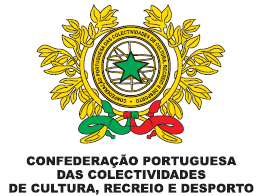 Inscrição Congresso Eleitoral – Lisboa, 16 de Julho de 2022Inscrição Congresso Eleitoral – Lisboa, 16 de Julho de 2022A Confederação Portuguesa das Coletividades de Cultura, Recreio e Desporto, compromete-se a cumprir o disposto na Lei de Proteção de Dados Pessoais, bem como nas demais legislações aplicáveis, designadamente a não copiar, reproduzir, alterar, difundir, transmitir, divulgar ou por qualquer outra forma colocar à disposição de terceiros os dados pessoais, abstendo-se de qualquer uso fora deste contexto.A Confederação Portuguesa das Coletividades de Cultura, Recreio e Desporto, compromete-se a cumprir o disposto na Lei de Proteção de Dados Pessoais, bem como nas demais legislações aplicáveis, designadamente a não copiar, reproduzir, alterar, difundir, transmitir, divulgar ou por qualquer outra forma colocar à disposição de terceiros os dados pessoais, abstendo-se de qualquer uso fora deste contexto.Identificação da ColetividadeIdentificação da ColetividadeNome da Coletividade: ____________________________________________________________________Nome da Coletividade: ____________________________________________________________________Número de Filiada: ____________E-mail: _______________________________Concelho: ___________________Distrito: ______________________________Identificação do Delegado EfetivoIdentificação do Delegado EfetivoNome do Delegado Efetivo: _____________________________________________________________________Nome do Delegado Efetivo: _____________________________________________________________________Está Inscrito na Operação de Capacitação PO ISE 850:Sim:                  Não: Está Inscrito na Operação de Capacitação PO ISE 850:Sim:                  Não: Idade: ______________________Sexo:    _______________________________Telemóvel: __________________E-mail: _______________________________Cargo: ______________________________________________________________Cargo: ______________________________________________________________Dirigente Associativo há:< 3 Anos           3/5 Anos          5/10 Anos          10/15 Anos           > 15 AnosDirigente Associativo há:< 3 Anos           3/5 Anos          5/10 Anos          10/15 Anos           > 15 AnosIdentificação do Delegado SuplenteIdentificação do Delegado SuplenteNome do Delegado Suplente: _____________________________________________________________________Nome do Delegado Suplente: _____________________________________________________________________Está Inscrito na Operação de Capacitação PO ISE 850:Sim:                  Não: Está Inscrito na Operação de Capacitação PO ISE 850:Sim:                  Não: Idade: ______________________Sexo:    _______________________________Telemóvel: __________________E-mail: _______________________________Cargo: ______________________________________________________________Cargo: ______________________________________________________________Dirigente Associativo há:< 3 Anos          3/5 Anos          5/10 Anos          10/15 Anos          > 15 AnosDirigente Associativo há:< 3 Anos          3/5 Anos          5/10 Anos          10/15 Anos          > 15 Anos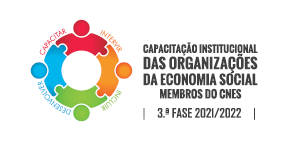 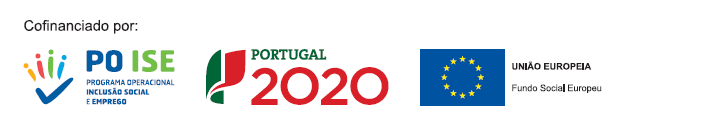 